UNIVERSIDAD CATÓLICA DE MANIZALESVICERRECTORÍA DE BIENESTAR Y PASTORAL UNIVERSITARIA PROTOCOLO PARA LA RUTA DE ATENCION PARA LA VIOLENCIA CONTRA LA MUJER, VIOLENCIA INTRAFAMILIAR Y VIOLENCIA SEXUAL  ENERO DE  2016INTRODUCCIONEl siguiente protocolo pretende dar a conocer a la comunidad Universitaria de la Universidad Católica de Manizales, la ruta de atención para la violencia contra la mujer, violencia intrafamiliar y violencia sexual, siendo este un tema importante en la comunidad, ya que este contribuirá a que las personas tengan las pautas de manejo que se necesitan para cada caso en particular.Los servicios de salud de la Universidad Católica de Manizales,  como se puede observar en el presente protocolo, tienen un grupo interdisciplinario que permitirá brindar una atención con calidad a las personas que presenten alguna situación que deba dar inicio a la ruta, al igual para el equipo es muy importante el seguimiento de dichas personas. OBJETIVOImplementar la ruta de atención para la violencia contra la mujer, violencia intrafamiliar y violencia sexual, al interior de la Universidad Católica de Manizales.OBJETIVO ESPECIFICOSocializar  la ruta de atención para la violencia contra la mujer, violencia intrafamiliar y violencia sexual, colaboradores y estudiantes de la Universidad Católica de Manizales. Brindar a la comunidad universitaria información  clara, integral, oportuna,  segura y con calidad en el momento en que se sospeche de algún tipo de violencia. ALCANCEEsta ruta aplica para  la comunidad de  Universidad Católica de Manizales.  Inicia cuando se recibe reporte de algún caso de violencia  y termina con la resolución del episodio y seguimiento del mismo.MARCO TEÓRICOLEY 1146 DE 2007. por medio de la cual se expiden normas para la prevención de la violencia sexual y atención integral de los niños, niñas y adolescentes abusados sexualmente.LEY 1329 DE 2009. por medio de la cual se modifica el Título IV de la Ley 599 de 2000 y se dictan otras disposiciones para contrarrestar la explotación sexual comercial de niños, niñas y adolescentes.LEY 1236 DE 2008. por medio de la cual se modifican algunos artículos del Código Penal relativos a delitos de abuso sexual.RESOLUCIÓN 459 DE 2012. Por la cual se adopta el Protocolo y Modelo de Atención Integral en Salud para Víctimas de Violencia Sexual.DEFINICIONES6.1 VIOLENCIA SEXUAL Hace referencia al acto de coacción hacia una persona con el objeto de que lleve a cabo una determinada conducta sexual, por extensión, se consideran también como ejemplos de violencia sexual "los comentarios o insinuaciones sexuales no deseados, o las acciones para comercializar o utilizar de cualquier otro modo la sexualidad de una persona mediante coacción por la relación de ésta con la víctima, en cualquier ámbito, incluidos el hogar y/o el lugar de trabajo." La violencia sexual se manifiesta con actos agresivos que mediante el uso de la fuerza física, psíquica o moral reducen a una persona a condiciones de inferioridad para imponer una conducta sexual en contra de su voluntad. Este es un acto que busca fundamentalmente someter el cuerpo y la voluntad de las personas1.6.2 VIOLENCIA CONTRA LA MUJER es un término aglutinante de todos los tipos de violencia ejercida contra este grupo de personas, siendo a menudo «consecuencia de la discriminación que sufre tanto en leyes como en la práctica, y la persistencia de desigualdades por razones de género», aunque no toda la violencia contra la mujer puede identificarse solamente por su condición de mujer, por lo que es habitual que exista cierta confusión al respecto.2http://es.wikipedia.org/wiki/Violencia_sexualhttp://es.wikipedia.org/wiki/Violencia_contra_la_mujer. 6.3 VIOLENCIA INTRAFAMILIARComo su mismo nombre indica, aquella que se produce en el seno familiar. No hay un patrón único de conducta y puede manifestarse de muchas maneras: padres que golpean a sus hijos y a sus parejas, abusos sexuales a los hijos, agresiones de los hijos a los padres o ambientes familiares caracterizados por insultos, vejaciones y actitudes agresivas. 36.4 EL ABUSO SEXUAL Es definido como cualquier actividad sexual entre dos o más personas sin consentimiento. El abuso sexual puede producirse entre adultos, de un adulto a un menor —abuso sexual infantil— o incluso entre menores 4.6.5 ACOSO SEXUAL Es la manifestación de una serie de conductas compulsivas de solicitud de favores sexuales dirigidas a una persona en contra de su consentimiento. Esta acción puede perjudicar a personas de ambos sexos. Los principales acosadores son hombres que ejercen este tipo de comportamiento en ambientes laborales, académicos, estudiantiles e incluso familiares. En muchos países está considerado un acto delictivo, que es sancionado en función de su gravedad y que puede llevar incluso a la privación de libertad del acosador 5.http://www.definicionabc.com/social/violencia-intrafamiliar.phphttp://es.wikipedia.org/wiki/abuso_sexual http: es.wikipedia.org/wiki/Acoso_sexual.6.6 ABUSO SEXUAL Es definido como cualquier actividad sexual entre dos o más personas sin consentimiento. El abuso sexual puede producirse entre adultos, de un adulto a un menor —abuso sexual infantil— o incluso entre menores.46.7 ACOSO SEXUAL Es la manifestación de una serie de conductas compulsivas de solicitud de favores sexuales dirigidas a una persona en contra de su consentimiento. Esta acción puede perjudicar a personas de ambos sexos.56.8 ASALTO SEXUAL Es cualquier contacto sexual forzado, no deseado y no consentido. Incluye tocar, besar, exhibir partes íntimas y tener relaciones sexuales ya sea en forma — oral, vaginal o anal. 66.9 TURISMO SEXUAL Es una forma de turismo con el propósito de mantener relaciones sexuales, normalmente de varones con prostitutas mujeres, pero también, aunque menos, hay mujeres turistas sexuales y turismo sexual homosexual masculino.7www.skagitdvsas.org/spanish/asalto-sexual/definicion.htmlhttps://es.wikipedia.org/wiki/Turismo_sexual6.10 TRATA DE PERSONAS	Es una violación de derechos humanos que se manifiesta en la actualidad como un grave problema de carácter internacional. La trata se desenvuelve en el contexto de los actuales movimientos migratorios. Tiene lugar en todas las regiones del mundo y muchos países se ven afectados, ya sea como países de origen, de tránsito o de destino.  Es el tercer negocio ilícito más lucrativo tras el tráfico de drogas y de armas.86.11 EXPLOTACIÓN SEXUAL Es una actividad ilegal mediante la cual una persona (mayoritariamente mujer o menor de edad) es sometida de forma violenta a realizar actividades sexuales sin su consentimiento,  por la cual un tercero recibe una remuneración económica. Este delito está vigente hoy en día en todos los rincones del mundo favoreciendo así la trata de personas, principalmente mujeres, mediante el cual redes de criminales secuestran a niñas y las explotan hasta que no resultan atractivas sexualmente.96.12 PORNOGRAFÍA Es una industria, una cadena productiva que involucra a personas que se lucran de ella, personas que trabajan directamente en ella y consumidores que pagan por ella y que obtienen a cambio una gratificación sexual. http://www.proyectoesperanza.org/home/definicion-de  trata/#sthash.iGhmhPMG.dpuf.wiki.salahumanitaria.co/index.php/Explotación_sexual.www.definicionabc.comRUTA DE ATENCIÓN PARA LA VIOLENCIA CONTRA LA MUJER. VIOLENCIA INTRAFAMILIAR Y VIOLENCIA SEXUAL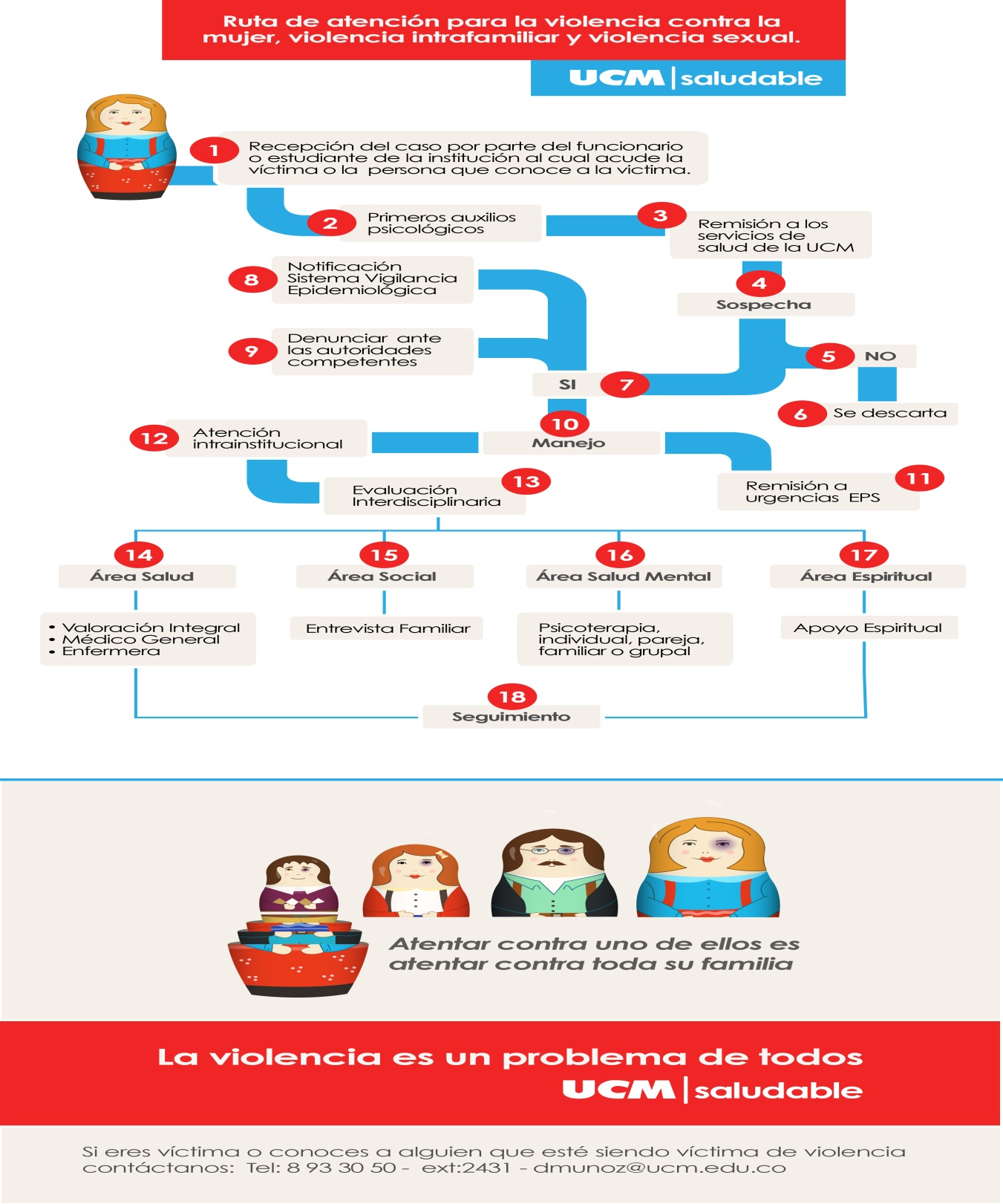 BIBLIOGRAFIAwww.icbf.gov.co/cargues/.../resolucion_minsaludps_0459_2012.htm.RESOLUCIÓN 459 DE 2012. (Marzo 6). Diario Oficial No. 48.367 de 9 de marzo de2012. MINISTERIO DE SALUD Y PROTECCIÓN SOCIAL.http://es.wikipedia.org/wiki/Violencia_sexual.https://es.wikipedia.org/wiki/Violencia_contra_la_mujer.http://www.ucm.edu.co/2014/12/04/ruta-de-atencion/http://www.proyectoesperanza.org/home/definicion-de trata/#sthash.iGhmhPMG.dpuf.wiki.salahumanitaria.co/index.php/Explotación_sexual.www.definicionabc.comCONTROL DE CAMBIOS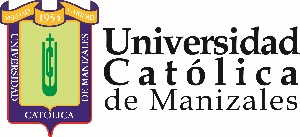 Proceso Gestión Del Bienestar Universitario Código:Protocolo para la ruta de atención para la violencia contra la mujer, violencia intrafamiliar y violencia sexualVersión:1Protocolo para la ruta de atención para la violencia contra la mujer, violencia intrafamiliar y violencia sexualPágina:1 de 2OBJETIVOImplementar la ruta de atención para la violencia contra la mujer, violencia intrafamiliar y violencia sexual, al interior de la Universidad Católica de Manizales.ALCANCEEsta ruta aplica para  la comunidad de  Universidad Católica de Manizales.  Inicia cuando se recibe reporte de algún caso de violencia  y termina con la resolución del episodio y seguimiento del mismo.DEFINICIONESVIOLENCIA SEXUAL  Hace referencia al acto de coacción hacia una persona con el objeto de que lleve a cabo una determinada conducta sexual.DESCRIPCIÓN DEL PROCEDIMIENTO DESCRIPCIÓN DEL PROCEDIMIENTO DESCRIPCIÓN DEL PROCEDIMIENTO DESCRIPCIÓN DEL PROCEDIMIENTO DESCRIPCIÓN DEL PROCEDIMIENTO NºPHVAACTIVIDAD/CRITERIOS RESPONSABLEREGISTRO1Recepción del caso por parte del funcionario o estudiante de la institución al cual acude la víctima o la persona que conoce a la víctima. La recepción del caso se da cuando la víctima le cuenta a alguna persona perteneciente de la comunidad  universitaria, alguna manifestación de violencia en su contra, motivo por el cual tanto la víctima como la persona que escucho el problema se debe dirigir a las instalaciones del servicio médico de la Universidad Católica de Manizales para que se realice la respectiva atención. Equipo de los servicios de salud Historia Clínica2Brindar los primeros auxilios psicológicos. Los primeros auxilios psicológicos los debe prestar la primera persona con la cual la victima tenga contacto, por tal motivo se brindaran capacitaciones constantes por parte de psicología a funcionarios de la comunidad universitaria Equipo de los servicios de saludHistoria Clínica3Remisión a los servicios de salud de la UCM. Una vez se realiza la recepción del caso se procede a dirigir  al consultante a los servicios de medicina, psicología y/o trabajo social de acuerdo a la necesidad del caso. Equipo de los servicios de saludHistoria Clínica4Sospecha se algún tipo de violencia contra la mujer, violencia intrafamiliar y violencia sexual, considerándola manifestación o evidencia física o emocional de cualquier tipo de violencia ya sea abuso, acoso, asalto, explotación sexual, pornografía sexual, turismo sexual y trata de personas en cualquiera de sus formas. Equipo de los servicios de salud.Historia Clínica5Si la sospecha es NO. Una vez se realiza la valoración por el equipo interdisciplinario del servicio médico de la Universidad Católica de Manizales, y se descarta dicha sospecha se deja consignado en la historia clínica. Equipo de los servicios de salud servicios de salud.Historia Clínica6Se descarta. Cuando no existe evidencia física, emocional de algún tipo de violencia se da por terminada la atención en el servicio médico de la Universidad Católica de Manizales. Equipo de los servicios de saludHistoria Clínica7Si la sospecha es SI.  Se confirma se debe recibir la atención pertinente por el equipo interdisciplinario de salud.Equipo de los servicios de saludHistoria Clínica8Notificación Sistema Vigilancia Epidemiológica SIVIGILA. Realizar el diligenciamiento de la ficha epidemiológica, e ingresarla al SIVIGILA.Equipo de los servicios de saludFicha de notificación 9Denunciar ante las autoridades competentes. Según el caso que se presente se debe denunciar ante las siguientes autoridades competentes:comisaria primera de familia  calle 33 N° 20-51. Detrás de bomberos fundadores. Teléfono 8806696, horario  de atención de 7:30 a.m. a 11:30 am y 1:00 pm a 4:45pm. Comisaria segunda de familia carrera 28 a  N° 14-08. Barrió Jesús de la Buena Esperanza, teléfono 8808182, horario de atención 7:30 am a 4:00 p.m. jornada continua.Comisaria tercera de familia casa de justicia Ciudadela del Norte. Teléfono 8757473. Horario de atención 7: 30 a.m. a 4:00 p.m. jornada continua.Fiscalía – sala de denuncias carrera 20 a N 24-46 antiguo inurbe, teléfono 8757473. Horario de atención 7:30 a.m. a 4:00 p.m. jornada continua.SIJIN – sala de denuncias comando de la policía. Carrera 25 N 32-50, teléfono 8982902, horario de atención, lunes a domingo 24 horas.SIJIN – Unidad investigativa de delitos sexuales. Carrera 20 a  24-46, antiguo inurbe, teléfono 8847624 horario de atención lunes a domingo 24 horas.Policía Nacional : 123 – 112Centro de atención a la violencia intrafamiliar teléfono 8804060.Equipo de los servicios de saludHistoria Clínica10Manejo. Se define si requiere una remisión a urgencias de su EPS, o si se puede dar la atención en el servicio  médico de la Universidad Católica de Manizales. Equipo de los servicios de saludHistoria Clínica11Remisión a urgencias EPS. La remisión de urgencias debe ir acompañada de una buena nota de remisión donde describa todos los hechos  para que no se pierda la información. Equipo de los servicios de saludHistoria Clínica12Atención Intrainstitucional. Una vez se haya definido que a la víctima se le puede ofrecer atención en el servicio médico, se procede a realizar la atención, y a remitir al área necesaria para darle una buena asesoría.  Equipo de los servicios de saludHistoria Clínica13Evaluación interdisciplinaria. En la evaluación interdisciplinaria se puede intervenir el caso entre las personas que conforman el equipo y tomar decisiones que sean positivas para la víctima. Equipo de los servicios de saludHistoria Clínica14Área salud. La victima debe iniciar su proceso por consulta médica para que sea valorada y realizar el diligenciamiento de la historia clínica, reporte a SIVIGILA, reporte a autoridades competentes y remisión a las otras áreas. Valoración integral medico general Enfermera.Equipo de los servicios de saludHistoria Clínica15Área social. Cuando se requiera apoyo por esta área se realizara la intervención, acompañamiento y seguimiento familiar de la víctima.Entrevista familiarEquipo de los servicios de saludHistoria Clínica16Área salud mental. La persona cuando necesite la atención se realizara, intervención en crisis y seguimiento terapéutico de acuerdo al caso,  de igual manera se registrara el proceso en la historia clínica. Psicoterapia individual, pareja, familiar o grupal. Equipo de los servicios de saludHistoria Clínica17Área espiritual. Brindar apoyo  espiritual, consejería y acompañamiento a la víctima en su proceso. Apoyo espiritual. Equipo de los servicios de saludNA18Seguimiento. Brindar apoyo espiritual, consejería y acompañamiento a la víctima en su proceso. Equipo de los servicios de saludHistoria Clínica19Notificación: se realiza notificación semanal  los días  lunes al centro de violencia de la ciudad de Manizales, por medio de vía telefónica al teléfono 8804060 y vía electrónica al correo violencia.intrafamiliar@manizales.gov.co.Enfermera de los servicios de saludFicha de notificaciónElaboróRevisóAprobóFecha de vigenciaAuditoria de servicios de saludAseguramiento de la Calidad RectoríaNoviembre de 2015ITEMMODIFICACIÓNIntegración de estructura documental al SIG Control de Documentos 